CRUISING BOAT OF THE YEAR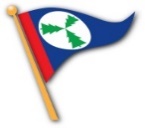 The THREE TREE POINT Yacht Club CRUISING BOAT OF THE YEAR award is given annually to the yacht that has demonstrated exemplary participation in TTPYC cruising activities; has ranged far and wide to proudly display the TTPYC burgee on personal cruises; has displayed admirable seamanship; and has fostered TTPYC cruising fun and companionship.Please fill in your cruise data so that all deserving yachts can be considered for CRUISING BOAT OF THE YEAR.YACHT NAME: 	 OWNER: 	CRUISE 1Date from: 	 To: 	 Number onboard: 	Places Visited: 	Total Distance Traveled (NM): 	Weather, Special Sightings, and Happenings: 	CRUISE 2Date from: 	 To: 	 Number onboard: 	Places Visited: 	Total Distance Traveled (NM): 	Weather, Special Sightings, and Happenings: 	CRUISE 3Date from: 	 To: 	 Number onboard: 	Places Visited: 	Total Distance Traveled (NM): 	Weather, Special Sightings, and Happenings: 	CRUISE 4Date from: 	 To: 	 Number onboard: 	Places Visited: 	Total Distance Traveled (NM): 	Weather, Special Sightings, and Happenings: 	CLUB CRUISES ATTENDEDA boat earns two points for every official TTPYC cruise attended and earns points at the rate of 0.01 point per nautical mile for cruising to places or events other than TTPYC cruises. Racing does not count but taking the boat to a race does count.Send to: 	TTPYC-Attn. Cruise Boat of the Year	P.O. Box 98700	Des Moines, WA 98198